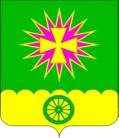 АДМИНИСТРАЦИЯ Нововеличковского сельского поселения Динского района ПОСТАНОВЛЕНИЕот 19.02.2018							                      № 44станица НововеличковскаяОб утверждении перечня помещений, находящихся в муниципальной собственности Нововеличковского сельского поселения Динского района, пригодных для проведения агитационных публичных мероприятийВ соответствии со статьёй 53 Федерального закона от 12.06.2002                67-ФЗ «Об основных гарантиях избирательных прав и прав на участие в референдуме граждан Российской Федерации» и статьёй 54 Федерального закона от 10.01.2003 № 19-ФЗ «О выборах Президента Российской Федерации», в целях соблюдения равных условий проведения агитационных публичных мероприятий  п о с т а н о в л я ю:1. Утвердить перечень помещений, находящихся в муниципальной собственности Нововеличковского сельского поселения Динского района, пригодных для проведения агитационных публичных мероприятий, безвозмездно предоставляемых владельцами помещений, принадлежащих на праве оперативного управления, зарегистрированному кандидату, его доверенным лицам, представителям политической партии, выдвинувшей зарегистрированного кандидата, для встреч с избирателями согласно приложению.2. Поручить руководителю муниципального бюджетного учреждения «Культура» Нововеличковского сельского поселения Динского района, владеющего на праве оперативного управления помещениями, указанными в приложении, в срок не позднее дня, следующего за днем предоставления помещения, уведомлять в письменной форме территориальную избирательную комиссию Динская о факте предоставления помещения, об условиях на которых оно было предоставлено, а также о том, когда это помещение может быть предоставлено в течение агитационного периода другим зарегистрированным кандидатам, политическим партиям, выдвинувшим зарегистрированных кандидатов.3. Контроль за выполнением настоящего постановления оставляю за собой.4. Постановление вступает в силу со дня подписания.Глава администрации Нововеличковского сельского поселения                                                                              С.М. КоваПРИЛОЖЕНИЕУтверждено постановлением администрации Нововеличковского сельского поселенияот 19.02.2018 г. № 44ПЕРЕЧЕНЬпомещений, находящихся в муниципальной собственности Нововеличковского сельского поселения Динского района, пригодных для проведения агитационных публичных мероприятийНаименование сельского поселенияНаименование помещения, адресВид собственностиЧисло посадочных местПериод проведения агитационных мероприятийНововеличковское сельское поселениеМуниципальное бюджетное учреждение «Культуры», ДК,ст. Воронцовская,ул. Пушкина,20бМуниципальная160Каждую пятницу исубботу с 14.00 до 16.00 часов.